Załącznik nr.2 do zarządzenia Kierownika GOPS Rajcza w sprawie wprowadzenia regulaminu rekrutacji                                             KWESTIONARIUSZ ZGŁOSZENIOWY        DO DZIENNEGO DOMU SENIOR+ W RAJCZY UL. RYNEK 2 B, 34 – 370   RAJCZAI. Dane Osobowe:Imię i nazwisko ……………………………………………………………..………. PESEL ……………………………………………………………………………….Miejsce zamieszkania…………………………………………………………….….Nr telefonu……………………………………….………………………………….Nazwisko i imię osoby innej upoważnionej do kontaktów w przypadku koniecznościnp. wypadku ……………………………………………………………………….oraz numer telefonu………………………… ………………………………..…….II. Dodatkowe informacje:1. Jestem osobą□ samodzielną□ wymagającą częściowej pomocy□ niesamodzielną (z powodu)□ wiek…………………………………………………………..□ stan zdrowia…………………………………………………..□ niepełnosprawność (stopień)……………………..…………..2. Posiadam dochód:□ posiadam dochód miesięczny netto w wysokości …………….zł. na jednego członka rodziny□ nie posiadam dochodu3. Zamieszkuję:□ samotnie□ z rodziną…...(ilość osób)\III. Zainteresowanie świadczonymi usługami w Dziennym Domu Senior+Jestem zainteresowana/y:1. Udziałem w zajęciach sportowo-rekreacyjnych, w tym:□ gimnastyka□ spacery2. Udziałem w terapii zajęciowej, w tym:□ malarstwo□ bibułkarstwo□ ogrodnictwo3. Udziałem w zajęciach socjalnych, w tym:□ treningi pamięci□ gry i zabawy4. Udziałem w zajęciach kulturalno-oświatowych:□ muzyka□ książka□ taniec5. Udziałem w zajęciach z aktywizacji społecznej□ spotkania integracyjne organizowane z okazji świąt, imienin, itp.□ uczestnictwo w wydarzeniach organizowanych przez Dom ( współpraca z różnymi placówkami)□ uczestnictwo w zajęciach z harcerzami, kołami gospodyń wiejskich itp.6. Udziałem w spotkaniach ze specjalistami w zakresie poradnictwa:□ zajęcia z rehabilitantem czy fizjoterapeutą□ spotkania z policjantem,  pracownikiem socjalnym, itp.IV. Deklaruję chęć uczestnictwa w zajęciach w Dziennym Domu Senior+w następujące dni: (wybrane dni proszę zaznaczyć w kratce krzyżykiem):V. Deklaruję chęć spożywania posiłku w Dziennym Domu Senior+:□ Tak□ NieVI. Deklaruję, że mogę samodzielnie dotrzeć do Dziennego Domu Senior+:□ Tak□ Nie1. Oświadczam, że zostałam/em poinformowany, że działalność Dziennego Domu Seniora+ współfinansowana jest z Ministerstwa Rodziny i Polityki Społecznej w ramach realizacji Programu Wieloletniego „Senior+” na lata 2021- 2025.2. Oświadczam, że zapoznałam/em się z Regulaminem Dziennego Domu Seniora+ i akceptuję jego warunki…………………………….                                                                  ……………………………….data i podpis przyjmującego zgłoszenie                                                     czytelny podpis osoby składającej deklarację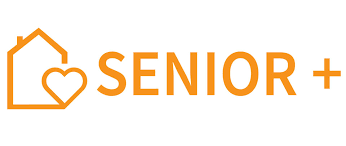 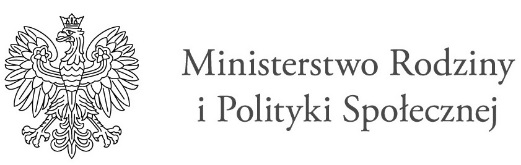 Zadanie  współfinansowane ze środków Ministra Rodziny i Polityki Społecznej w ramach Programu Wieloletniego ,,Senior+” na lata 2021-2025.PoniedziałekWtorekŚrodaCzwartekPiątek